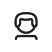 Was kann ich? 2 – Daten (Teil 1)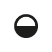 1	Für das Fest des Sportvereins haben sich aus den verschiedenen Abteilungen Helfer und Helferinnen für anstehende Aufgaben gemeldet.a)	Wie viele Helfer und Helferinnen der Abteilung Turnen haben sich für den Aufbau gemeldet? b)	Wie viele Helfer und Helferinnen haben sich insgesamt für den Getränkeverkauf gemeldet? c)	Wie viele Helfer und Helferinnen der Abteilung Schwimmen haben sich insgesamt gemeldet? 2	Bei einem Würfelspiel haben die Spielerinnen und Spieler folgende Punkte erreicht: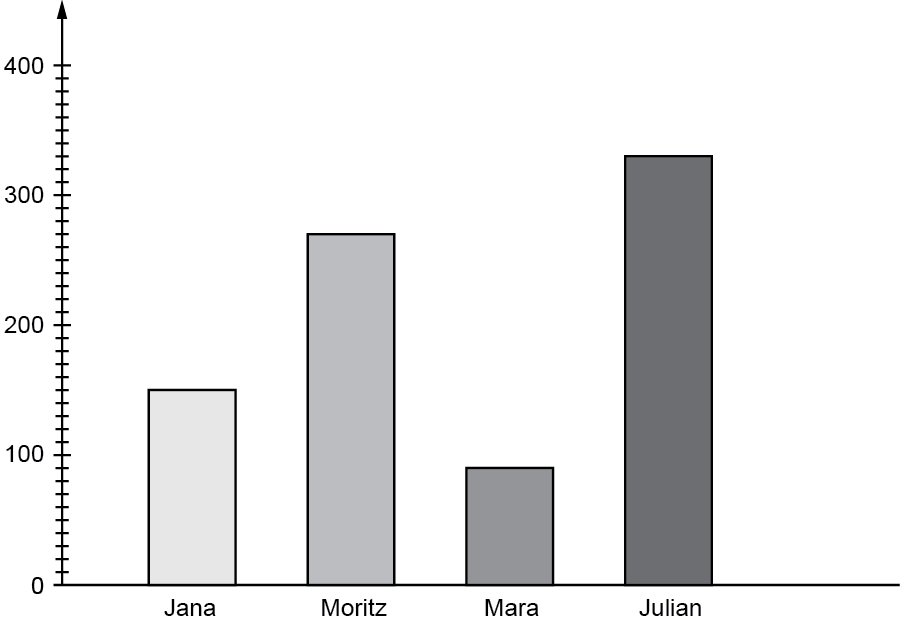 a)	Wer hat die meisten Punkte? 								b)	Wie viele Punkte haben Jana und Moritz zusammen? 					c)	Wie viele Punkte haben alle gemeinsam? 							d)	Wie viele Punkte hat Julian mehr als Mara? 							Was kann ich? 2 – Daten (Teil 2)3	Beim Dosenwerfen erreichen Mario und seine Freunde unterschiedlich viele Treffer.Zeichne das Säulendiagramm und das Balkendiagramm.LösungenWas kann ich? 2 – Daten (Teil 1), KV 81	a)	5	b)	18	c)	342	Aus dem Diagramm liest man folgende Werte ab: Jana: 150 Punkte; Moritz: 270 Punkte; Mara: 90 Punkte; Julian: 330 Punktea)	Julian	b)	420	c)	840	d)	240Was kann ich? 2 – Daten (Teil 2), KV 9DatenKV 81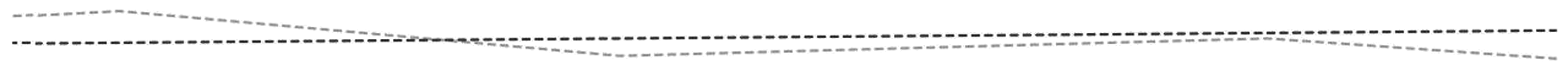 AufbauGetränkeverkaufCrêpes backenAbbauAbteilung Handball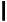 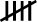 Abteilung TurnenAbteilung SchwimmenIDatenKV 91MarioPatrickMustafaKai12928Säulendiagramm:Balkendiagramm:Checkliste: Ich kann ...Aufgabe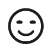 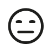 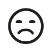 Daten aus Strichlisten entnehmen,1Diagramme lesen,2Daten in Diagrammen darstellen.33	Säulendiagramm: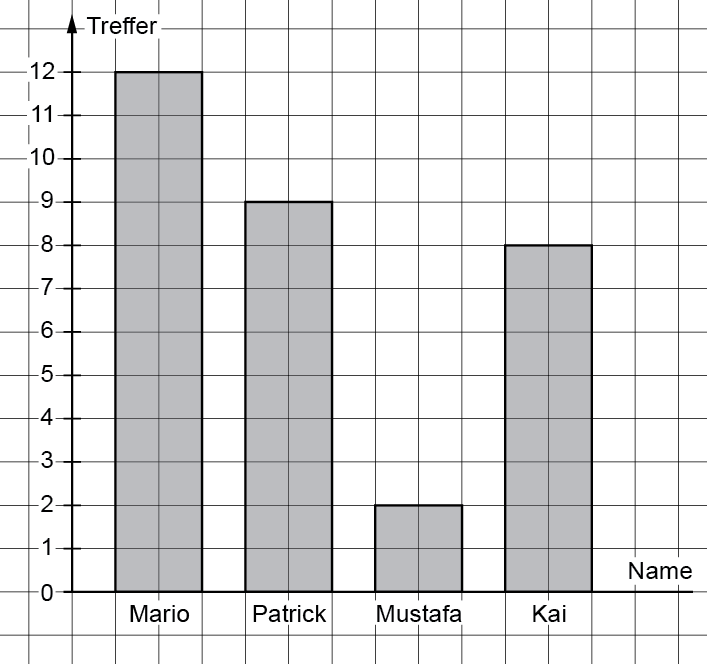 Balkendiagramm: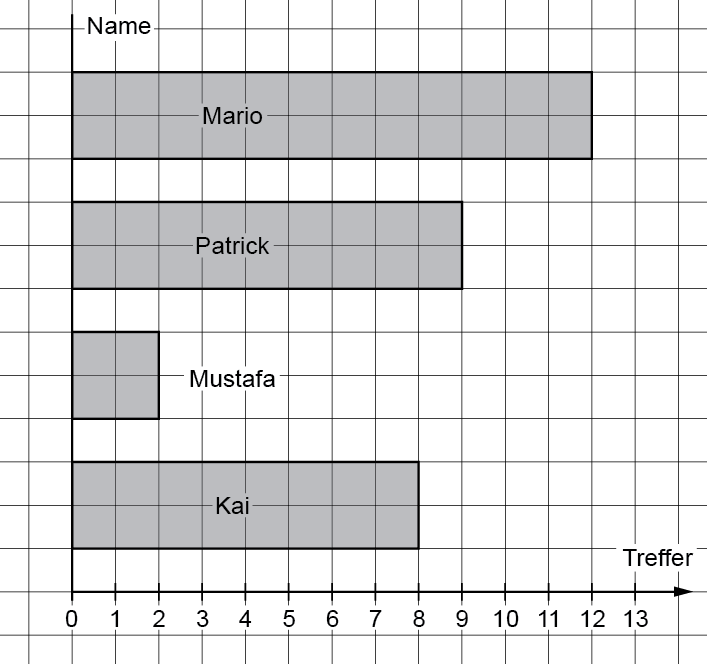 